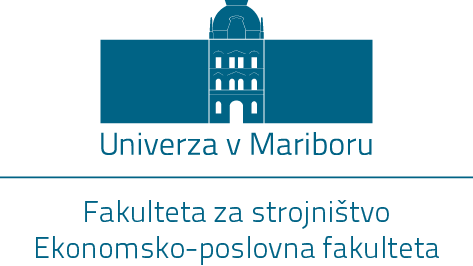 Dispozicija magistrskega dela študijskega programa 2. stopnjeGospodarsko inženirstvo – smer StrojništvoNaslov magistrskega dela v slovenskem jezikuNaslov magistrskega dela v angleškem jezikuMaribor, mesec LETODISPOZICIJA MAGISTRSKEGA DELA NAJ VSEBUJE:Opredelitev oz. opis problema, ki je predmet zaključnega delaCilji in teze zaključnega delaPredpostavke in omejitve zaključnega delaPredvidene metode zaključnega delaPredvidena struktura poglavij (kazalo)Seznam predvidenih virov in literatureŠtudent(-ka):Ime in PRIIMEKŠtudijski program:Gospodarsko inženirstvoSmer:StrojništvoMentor(-ica) FS: Naziv, ime in priimek                        Podpis:Mentor(-ica) EPF:Naziv, ime in priimek                        Podpis: Somentor(-ica):Naziv, ime in priimek                